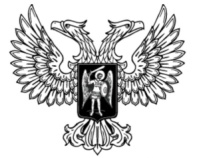 ДонецкАЯ НароднАЯ РеспубликАЗАКОНО ВНЕСЕНИИ ИЗМЕНЕНИЯ В СТАТЬЮ 436 ЗАКОНА ДОНЕЦКОЙ НАРОДНОЙ РЕСПУБЛИКИ «О ТАМОЖЕННОМ РЕГУЛИРОВАНИИ В ДОНЕЦКОЙ НАРОДНОЙ РЕСПУБЛИКЕ»Принят Постановлением Народного Совета 1 сентября 2020 годаСтатья 1Внести в статью 436 Закона Донецкой Народной Республики                        от 25 марта 2016 года № 116-IНС «О таможенном регулировании в Донецкой Народной Республике» (опубликован на официальном сайте Народного Совета Донецкой Народной Республики 25 апреля 2016 года) изменение, приостановив действие частей 2, 21 с 28 августа 2020 года до 1 июля 2021 года.Глава Донецкой Народной Республики					   Д.В. Пушилинг. Донецк1 сентября 2020 года№ 180-IIНС